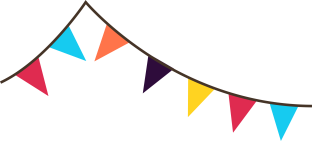 Linear – Multiple RepresentationsProblem: An amusement park charges a  base fee to enter the park and an additional  per ride. 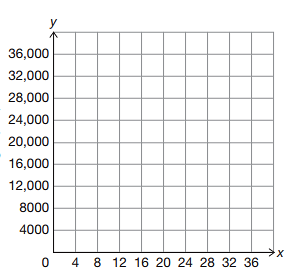 m = _______	 b = _______y = _____________________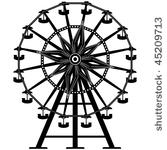 What is the meaning of the slope in this situation?What is the meaning of the y-intercept in this situation? How much will it cost to go to the park and ride 3 rides?What about 5 rides? 		10 rides? 		20 rides? 		100 rides?How many rides can you ride for ?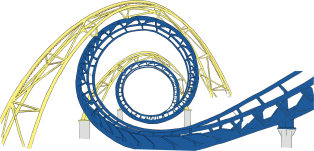 IndependentVariableDependentVariablexy